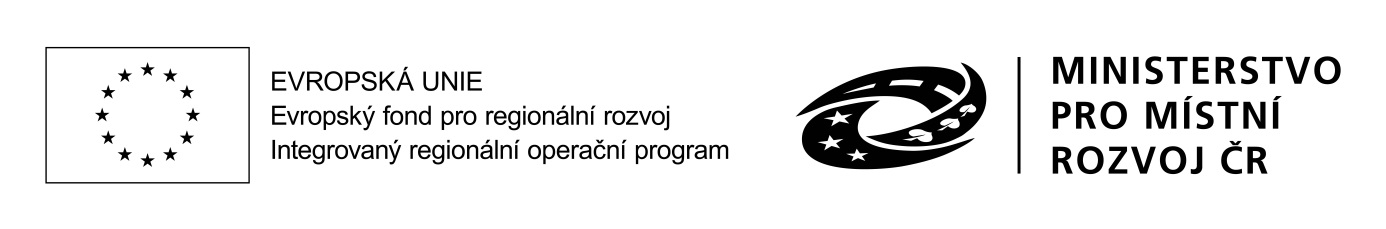 Smlouva o DÍLO uzavřená dle ustanovení § 2586 a násl. zák. č. 89/2012 Sb., občanský zákoníkI. Smluvní stranyauzavírají níže uvedeného dne, měsíce a roku tutoSmlouvU o dílo(dále jen „smlouva“)II. Předmět plnění a účel smlouvyZhotovitel se touto smlouvou zavazuje vypracovat pro objednatele na svůj náklad a nebezpečí projektovou žádost vč. souvisejících příloh k získání finanční podpory na investiční projekt objednatele:Název projektu:	Cvičná žákovská kuchyně ZŠ Jižní ŽatecOperační program:	Integrovaný regionální operační program(výzva č. 48 „Vzdělávání – SC 5.1 (CLLD)“)Zhotovitel se zavazuje, že pro objednatele:připraví a zpracuje žádost o finanční podporu, tj. elektronickou žádost včetně všech požadovaných příloh vyjma studie proveditelnosti (dále jen „žádost o finanční podporu“),připraví a zpracuje studii proveditelnosti (dále jen „studie proveditelnosti“),zajistí komplexní administraci veřejné zakázky, zadávané objednatelem v souvislosti s realizací výše uvedeného projektu, v souladu s platnou legislativou (tj. se zákonem č. 134/2016 Sb., o zadávání veřejných zakázkách, v platném znění) (dále „ZZVZ“) a se závaznými podmínkami poskytovatele podpory a v relevantním případně i zřizovatele objednatele (dále jen „veřejná zakázka“), v relevantním případě zajistí změnové řízení formou žádosti o změnu v prostředí ISKP21+ dle podmínek poskytovatele podpory (dále jen „zpracování změnového řízení“) ,zpracuje průběžnou dokumentaci v prostředí ISKP21+ (zejména průběžné, popř. závěrečné zprávy o realizaci a průběžné, resp. závěrečné žádosti o platbu a související dokumentaci) dle podmínek poskytovatele podpory (dále jen „zpracování průběžné dokumentace“),zpracuje průběžnou dokumentaci po dobu udržitelnosti projektu (tj. 5 let od ukončení projektu) včetně zpracování pěti zpráv udržitelnosti projektu a jejich registrace v prostředí ISKP21+, a to jedenkrát za rok (dále jen „zpracování průběžné dokumentace po dobu udržitelnosti projektu“)Objednatel se zavazuje dílo převzít a zaplatit zhotoviteli cenu za dílo, v souladu s čl. III smlouvy.III. Cena dílaSmluvní strany se dohodly, že cena za dílo je složena ze šesti dílčích částí, jejichž výše je určena v následujících odstavcích tohoto článku.Objednatel uhradí první část ceny za dílo ve výši 15.000,- Kč (slovy: patnáct tisíc korun českých) po včasném zaregistrování žádosti o finanční podporu v systému ISKP21+ (resp. v termínu dle podmínek poskytovatele podpory). K této částce bude připočtena DPH dle platných právních předpisů. Za den zdanitelného plnění se považuje den prokazatelné včasné registrace žádosti o finanční podporu v systému ISKP21+ (doložení např. výpisem ze systému). První část ceny za dílo bude zhotoviteli vyplacena na základě faktury, kterou zhotovitel objednali zašle.Objednatel uhradí druhou část ceny za dílo ve výši 30.000,- Kč (slovy: třicet tisíc korun českých) za zpracování studie proveditelnosti. K této částce bude připočtena DPH dle platných právních předpisů. Za den zdanitelného plnění se považuje den vyrozumění o výběru projektové žádosti k finanční podpoře prostřednictvím systému ISKP21+. Druhá část ceny za dílo bude zhotoviteli vyplacena na základě faktury, kterou zhotovitel objednateli zašle.Třetí část ceny za dílo představuje 45.000,- Kč (slovy: čtyřicet pět tisíc korun českých) za zajištění administrace veřejné zakázky. K této částce bude připočtena DPH dle platných právních předpisů. Nárok na tuto část ceny za dílo vzniká zhotoviteli pouze v případě realizace projektu po provedení komplexní administrace veřejné zakázky, zadávané objednatelem v souvislosti s realizací výše specifikovaného projektu. Za den zdanitelného plnění se přitom u čtvrté části ceny za dílo považuje den podpisu smlouvy s vybraným dodavatelem.Veřejné zakázky budou, dle výše předpokládané hodnoty, zadávány buď v režimu ZZVZ, popř. mimo režim ZZVZ, v obou případech však dle Metodického pokynu pro oblast zadávání zakázek pro programové období 2021-2027 v rámci IROP a v relevantním případě také v souladu se směrnicí zřizovatele objednatele.V případě realizace dvou a více veřejných zakázek se celková čtvrtá část ceny za dílo rovná násobku počtu zhotovitelem administrovaných veřejných zakázek a jednotkové ceny (resp. 35.000,- Kč bez DPH), uvedené v tomto odstavci.Čtvrtá část ceny za dílo je dohodnuta ve výši 5.000,- Kč (slovy: pět tisíc korun českých) za zpracování každé dílčí, resp. závěrečné zprávy o realizaci projektu (dále „ZoR“) dle podmínek poskytovatele podpory. K této částce bude připočtena DPH dle platných právních předpisů. Nárok na tuto část ceny za dílo vzniká na základě každé dílčí zhotovitelem zpracované a v systému ISKP21+ včas zaregistrované (doložení např. výpisem ze systému) ZoR.Pátá část ceny za dílo je dohodnuta ve výši 5.000,- Kč (slovy: pět tisíc korun českých) za zpracování každé dílčí, resp. závěrečné žádosti o platbu (dále „ŽoP“) dle podmínek poskytovatele podpory. K této částce bude připočtena DPH dle platných právních předpisů. Nárok na tuto část ceny za dílo vzniká na základě každé dílčí zhotovitelem zpracované a v systému ISKP21+ včas zaregistrované (doložení např. výpisem ze systému) ŽoP.Šestá část ceny za dílo je dohodnuta ve výši 5.000,- Kč (slovy: pět tisíc korun českých) za zpracování každé dílčí zprávy o udržitelnosti projektu (dále „ZoU“) ročně dle podmínek poskytovatele podpory. K této částce bude připočtena DPH dle platných právních předpisů. Nárok na tuto část ceny za dílo vzniká na základě každé dílčí zhotovitelem zpracované a v systému ISKP21+ včas zaregistrované (doložení např. výpisem ze systému) ZoU každoročně po dobu pěti let od ukončení realizace projektu.Celková osmá část ceny za dílo se rovná násobku počtu zhotovitelem zpracovaných ZoU a jednotkové ceny (resp. 5.000,- Kč bez DPH), uvedené v tomto odstavci.Cenu za dílo (první, druhou, třetí, čtvrtou, pátou, šestou a sedmou) i ostatní finanční plnění dle této smlouvy zaplatí objednatel zhotoviteli na základě faktur, které zhotovitel objednateli zašle. Splatnost faktur je 14 kalendářních dnů od data vystavení.Každá faktura musí splňovat náležitosti daňového dokladu dle platné legislativy. V případě nedodržení termínu splatnosti faktur je zhotovitel oprávněn požadovat úhradu úroků z prodlení ve výši 0,05 % za každý den prodlení.IV. Doba plnění a místo předání dílaDílo bude realizováno po nabytí účinnosti této smlouvy v termínech stanovených touto smlouvou nebo poskytovatelem finanční podpory.Smluvní strany se výslovně dohodly, že pokud bude kdykoliv v průběhu realizace zakázky některou ze smluvních stran zjištěno, že řádné provedení díla není možné, neboť objednatel či jeho investiční záměr nesplňuje ve výzvě zveřejněné podmínky, oznámí zjištěnou skutečnost druhé smluvní straně nejpozději do 3 pracovních dnů od zjištění této skutečnosti. V důsledku takového oznámení dojde k ukončení platnosti této smlouvy ke dni tohoto oznámení. Za oznámené se považují informace prokazatelně odeslané druhé smluvní straně na kteroukoli její kontaktní adresu (včetně adresy elektronické pošty) uvedenou v záhlaví smlouvy.Zhotovitel je povinen předat objednateli dílo (tj. studii proveditelnosti a žádost o finanční podporu vč. veškerých požadovaných příloh) podle této smlouvy nejpozději v termínu do 3 pracovních dnů před termínem ukončení výzvou stanoveného přijmu žádosti o finanční podporu, která je předmětem plnění dle této smlouvy.Dílo bude předáno elektronicky, způsobem určeným objednatelem. Předání díla je nutno potvrdit předávacím protokolem podepsaným oběma smluvními stranami. Místem protokolárního předání a převzetí díla je, nedohodnou-li se strany jinak, sídlo objednatele.V. Práva a povinnosti zhotoviteleZhotovitel je povinen provést dílo odborně, dle svého nejlepšího vědomí a dbát zájmů objednatele.Zhotovitel je povinen předat objednateli dílo dokončené, bez formálních nedostatků. Případné formální nedostatky vytknuté poskytovatelem dotace odstraní zhotovitel na výzvu objednatele jako vadu díla v poskytnuté lhůtě. Pokud bude žádost o finanční podporu objednatele poskytovatelem podpory odmítnuta pro formální nedostatky prokazatelně zapříčiněné zhotovitelem, a objednatel tak ztratí možnost finanční podporu získat, ztrácí zhotovitel nárok na odměnu za jakoukoli část díla. Ztrátou nároku zhotovitele na odměnu za dílo se má za uhrazenou jakákoli případná škoda vzniklá v důsledku porušení povinnosti zhotovitele uvedené v tomto odstavci, a to v plné výši.Zhotovitel prohlašuje, že disponuje pojištěním odpovědnosti za škody způsobené třetím osobám s pojistným plněním ve výši 15.000.000,- Kč. Zhotovitel je povinen udržovat příslušné pojištění v platnosti po celou dobu realizace projektu.Zhotovitel má právo od objednatele požadovat veškeré informace, které jsou potřebné k řádnému naplnění této smlouvy.Zhotovitel má povinnost řádně a včas informovat objednatele o všech podstatných skutečnostech týkající se naplnění této smlouvy. Za oznámené se považují informace prokazatelně odeslané na kteroukoli kontaktní adresu objednatele (včetně adresy elektronické pošty) uvedenou v záhlaví smlouvy. Zhotovitel je povinen zachovávat mlčenlivost o všech informacích, které získá od objednatele a které by mohly objednateli způsobit škodu, a nesmí tyto informace použít ve prospěch svůj nebo třetí osoby.Zhotovitel je zavázán k povinnosti po dobu 10 let od finančního ukončení projektu, minimálně však do 31. 12. 2035, archivovat originální vyhotovení Smlouvy včetně jejích dodatků, originály účetních dokladů a dalších dokladů vztahujících se k realizaci předmětu této Smlouvy. Po tuto dobu je zhotovitel povinen umožnit osobám oprávněným k výkonu kontroly projektů provést kontrolu dokladů souvisejících s plněním této Smlouvy.VI. Práva a povinnosti objednateleObjednatel je povinen včas a bez zbytečného odkladu poskytnout zhotovitelem požadované informace a přílohy, které zhotovitel potřebuje pro řádné naplnění této smlouvy.V případě neposkytnutí požadovaných informací a příloh ve smluveném rozsahu a ve výše uvedených lhůtách přes prokazatelnou urgenci s určením přiměřené lhůty ke zjednání nápravy, které znemožní nebo podstatně ztíží naplnění předmětu této smlouvy, může zhotovitel od smlouvy odstoupit. Odstoupení je účinné dnem jeho doručení druhé smluvní straně.Objednatel je oprávněn být průběžně a na požádání informován o všech podstatných skutečnostech týkajících se naplnění této smlouvy.Objednatel je povinen řádně dokončené dílo v dohodnuté době převzít a potvrdit převzetí díla svým podpisem na předávacím protokolu.Objednatel je povinen informovat zhotovitele prokazatelným způsobem a bez zbytečného odkladu o všech skutečnostech, podstatných pro řádné naplnění předmětu této smlouvy.Objednatel je povinen zachovávat mlčenlivost o všech informacích, které získá od zhotovitele a které by mohly zhotoviteli způsobit škodu a nesmí tyto informace použít ve prospěch svůj nebo třetí osoby.Objednatel je povinen včas zaplatit zhotoviteli cenu za provedení díla na základě ustanovení této smlouvy.Objednatel dává zhotoviteli souhlas k použití základních informací o investičním záměru objednatele (název a logo objednatele, místo realizace, název investičního záměru, přibližný rozpočet, výše a zdroj podpory) k referenčním účelům.VII. Závěrečná ustanoveníSmlouva nabývá účinnosti dnem zveřejnění v registru smluv vedeném Ministerstvem vnitra České republiky.Obě smluvní strany souhlasí se zveřejněním smlouvy v plném znění v registru smluv.Tato smlouva se uzavírá na dobu určitou a to uplynutí doby udržitelnosti realizovaného projektu (popř. do schválení závěrečné ZoU poskytovatelem podpory, dle toho, která z těchto skutečností nastane později), případně do vyrozumění o nepřidělení dotace poskytovatelem podpory.Tuto smlouvu může objednatel ukončit před předáním díla výpovědí. Výpověď musí být dána písemně a výpovědní lhůta, jež počne běžet ode dne doručení výpovědi zhotoviteli, je dohodnuta v délce 5 pracovních dnů. Pokud je ve výpovědní lhůtě možno řádně dokončené dílo předat, je objednatel povinen dílo převzít, přičemž platí přiměřeně ustanovení čl. VI odst. 7 této smlouvy. Pokud bylo dílo předáno, je výpověď neplatná.Tuto smlouvu může zhotovitel ukončit před předáním díla výpovědí. Výpověď musí být dána písemně a výpovědní lhůta, jež počne běžet ode dne doručení výpovědi objednateli, je dohodnuta v délce jednoho měsíce. Pokud je ve výpovědní lhůtě možno dílo řádně dokončit a předat, je zhotovitel povinen dílo dokončit a předat. Pokud bylo dílo předáno, je výpověď neplatná.V ostatním se řídí práva a povinnosti smluvních stran příslušnými ustanoveními zák. č. 89/2012 Sb., občanského zákoníku.Všechny spory vzniklé z této smlouvy a v souvislosti s ní budou mezi stranami řešeny především smírnou cestou. V případě, že nebude dosaženo dohody, budou všechny spory vzniklé z této smlouvy a v souvislosti s ní v souladu s právním řádem České republiky, zejména zákonem č. 89/2012 Sb., občanským zákoníkem, ve znění pozdějších předpisů.Smlouva je vyhotovena ve dvou stejnopisech, z nichž každá ze smluvních stran obdrží po jednom vyhotovení.Jakékoliv změny či doplňky této smlouvy lze činit pouze formou písemných číslovaných dodatků.VIII. Podpisy smluvních stranZhotovitel i objednatel shodně prohlašují, že si tuto smlouvu před jejím podpisem přečetli, že byla uzavřena po vzájemném projednání podle jejich pravé a svobodné vůle, určitě, vážně a srozumitelně, bez zneužití tísně, nezkušenosti, rozumové slabosti, rozrušení nebo lehkomyslnosti druhé strany, na důkaz čehož připojují své podpisy.Objednatel:Základní škola, Žatec, Jižní 2777, okres LounyZákladní škola, Žatec, Jižní 2777, okres LounyZákladní škola, Žatec, Jižní 2777, okres LounyZákladní škola, Žatec, Jižní 2777, okres LounySídlo:Sídlo:Jižní 2777, 43801 ŽatecJižní 2777, 43801 ŽatecZastoupený:Zastoupený:Mgr. Martin Hnízdil, ředitelMgr. Martin Hnízdil, ředitelIČ:IČ:6135733261357332DIČ:DIČ:neplátce DPHneplátce DPHkontaktní osoba ve věcech technických:kontaktní osoba ve věcech technických:Mgr. Martin HnízdilMgr. Martin Hnízdiltel:tel:415 741 011415 741 011e-mail:e-mail:reditel.jih@email.czreditel.jih@email.cz (dále jen „objednatel“) (dále jen „objednatel“)Zhotovitel:Zhotovitel:Sociálně-právní institut, s.r.o.Sociálně-právní institut, s.r.o.Sídlo: Sídlo: Báňská 287, 434 01 MostZastoupený:Zastoupený:Ing. Tomášem Kočím, jednatelemIČ:IČ:615 38 353DIČ:DIČ:CZ61538353kontaktní osoba ve věcech technických:kontaktní osoba ve věcech technických:Ing. Tomáš Kočítel:tel:721 856 134e-mail:e-mail:koci@spinstitut.czzapsán v obchodním rejstříku u Krajského soudu v Ústí nad Labem, oddíl C, vložka 7759  zapsán v obchodním rejstříku u Krajského soudu v Ústí nad Labem, oddíl C, vložka 7759  zapsán v obchodním rejstříku u Krajského soudu v Ústí nad Labem, oddíl C, vložka 7759  (dále jen „zhotovitel“)V Žatci dne 26. 2. 2024…………………………………………….………………………………………………ObjednatelMgr. Martin HnízdilředitelZákladní škola, Žatec, Jižní 2777, okres LounyZhotovitelIng. Tomáš KočíjednatelSociálně-právní institut, s.r.o.